План – схема пути движения транспортных средств к местам разгрузки/погрузки и рекомендуемые пути передвижения воспитанников по территории образовательного учреждения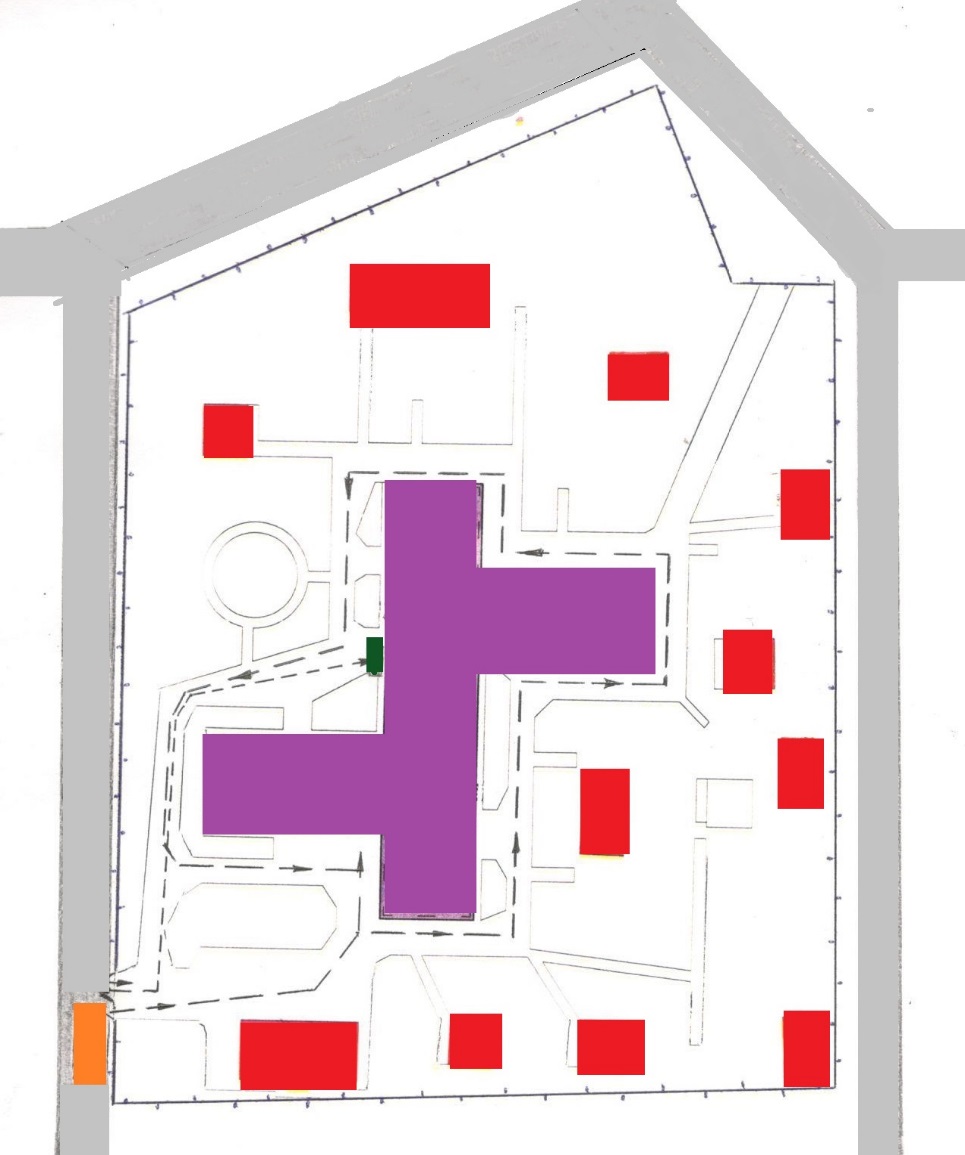 Условные обозначения	въезд/выезд грузовых транспортных средств 	движение грузовых транспортных средств по территории ОУ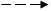 	движение детей на территории ОУ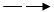                  место разгрузки/погрузки         проезжая часть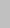          место высадки детей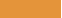 